50 Филиал ФГБУ "ФКП Росреестра" по Московской области50 Филиал ФГБУ "ФКП Росреестра" по Московской области50 Филиал ФГБУ "ФКП Росреестра" по Московской областиИвантеевский отдел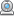 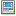 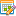 Ивантеевский отделИвантеевский отдел141282, г.Ивантеевка, Центральный проезд, 4141282, г.Ивантеевка, Центральный проезд, 4141282, г.Ивантеевка, Центральный проезд, 48 800 100 34 348 800 100 34 348 800 100 34 3450 Многофункциональный центр Московской области50 Многофункциональный центр Московской области50 Многофункциональный центр Московской областиМуниципальное автономное учреждение города Ивантеевки Московской области "Многофункциональный центр предоставления государственных и муниципальных услуг"Муниципальное автономное учреждение города Ивантеевки Московской области "Многофункциональный центр предоставления государственных и муниципальных услуг"Муниципальное автономное учреждение города Ивантеевки Московской области "Многофункциональный центр предоставления государственных и муниципальных услуг"141282, Московская область, г. Ивантеевка, ул. Дзержинского, д. 17а141282, Московская область, г. Ивантеевка, ул. Дзержинского, д. 17а141282, Московская область, г. Ивантеевка, ул. Дзержинского, д. 17а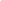 50 Управление Федеральной службы государственной регистрации, кадастра и картографии по Московской области50 Управление Федеральной службы государственной регистрации, кадастра и картографии по Московской области50 Управление Федеральной службы государственной регистрации, кадастра и картографии по Московской областиДополнительное помещение Пушкинского отделаДополнительное помещение Пушкинского отделаДополнительное помещение Пушкинского отдела141280, г. Ивантеевка, проезд Маяковского, 8/10141280, г. Ивантеевка, проезд Маяковского, 8/10141280, г. Ивантеевка, проезд Маяковского, 8/108 800 100 34 34, 8 (499) 152-45-03, 8 (499) 152-44-568 800 100 34 34, 8 (499) 152-45-03, 8 (499) 152-44-568 800 100 34 34, 8 (499) 152-45-03, 8 (499) 152-44-5650 Управление Федеральной службы государственной регистрации, кадастра и картографии по Московской области50 Управление Федеральной службы государственной регистрации, кадастра и картографии по Московской области50 Управление Федеральной службы государственной регистрации, кадастра и картографии по Московской областиДополнительное помещение Пушкинского отделаДополнительное помещение Пушкинского отделаДополнительное помещение Пушкинского отдела141290, г. Красноармейск, ул. Чкалова, 14141290, г. Красноармейск, ул. Чкалова, 14141290, г. Красноармейск, ул. Чкалова, 148 800 100 34 34, 8 (499) 152-45-03, 8 (499) 152-44-568 800 100 34 34, 8 (499) 152-45-03, 8 (499) 152-44-568 800 100 34 34, 8 (499) 152-45-03, 8 (499) 152-44-5650 Многофункциональный центр Московской области50 Многофункциональный центр Московской области50 Многофункциональный центр Московской области50 Многофункциональный центр Московской областиМуниципальное казенное учреждение "Многофункциональный центр предоставления государственных и муниципальных услуг Пушкинского муниципального района"Муниципальное казенное учреждение "Многофункциональный центр предоставления государственных и муниципальных услуг Пушкинского муниципального района"Муниципальное казенное учреждение "Многофункциональный центр предоставления государственных и муниципальных услуг Пушкинского муниципального района"141207, Московская область, г.Пушкино, 1-я Серебрянская, 21141207, Московская область, г.Пушкино, 1-я Серебрянская, 21141207, Московская область, г.Пушкино, 1-я Серебрянская, 21141207, Московская область, г.Пушкино, 1-я Серебрянская, 21141207, Московская область, г.Пушкино, 1-я Серебрянская, 21141207, Московская область, г.Пушкино, 1-я Серебрянская, 21141207, Московская область, г.Пушкино, 1-я Серебрянская, 21141207, Московская область, г.Пушкино, 1-я Серебрянская, 2150 Многофункциональный центр Московской области50 Многофункциональный центр Московской области50 Многофункциональный центр Московской области"Многофункциональный центр предоставления государственных и муниципальных услуг города Юбилейный""Многофункциональный центр предоставления государственных и муниципальных услуг города Юбилейный""Многофункциональный центр предоставления государственных и муниципальных услуг города Юбилейный"141090, Московская область, г. Юбилейный, Пионерская, 1/4141090, Московская область, г. Юбилейный, Пионерская, 1/4141090, Московская область, г. Юбилейный, Пионерская, 1/4141090, Московская область, г. Юбилейный, Пионерская, 1/450 Управление Федеральной службы государственной регистрации, кадастра и картографии по Московской области50 Управление Федеральной службы государственной регистрации, кадастра и картографии по Московской области50 Управление Федеральной службы государственной регистрации, кадастра и картографии по Московской областиКоролевский отделКоролевский отделКоролевский отдел141079, г. Королев, ул. Богомолова, 4141079, г. Королев, ул. Богомолова, 4141079, г. Королев, ул. Богомолова, 4141079, г. Королев, ул. Богомолова, 48 800 100 34 34, 8 (495) 516-81-878 800 100 34 34, 8 (495) 516-81-878 800 100 34 34, 8 (495) 516-81-878 800 100 34 34, 8 (495) 516-81-8750 Многофункциональный центр Московской области50 Многофункциональный центр Московской области50 Многофункциональный центр Московской области50 Многофункциональный центр Московской областиМуниципальное бюджетное учреждение города Королева Московской области "Многофункциональный центр предоставления государственных и муниципальных услуг""Муниципальное бюджетное учреждение города Королева Московской области "Многофункциональный центр предоставления государственных и муниципальных услуг""Муниципальное бюджетное учреждение города Королева Московской области "Многофункциональный центр предоставления государственных и муниципальных услуг""Муниципальное бюджетное учреждение города Королева Московской области "Многофункциональный центр предоставления государственных и муниципальных услуг""141069, Московская область, г. Королев, мкрн Первомайский, ул. Советская, д. 42141069, Московская область, г. Королев, мкрн Первомайский, ул. Советская, д. 42141069, Московская область, г. Королев, мкрн Первомайский, ул. Советская, д. 42141069, Московская область, г. Королев, мкрн Первомайский, ул. Советская, д. 42141069, Московская область, г. Королев, мкрн Первомайский, ул. Советская, д. 42141069, Московская область, г. Королев, мкрн Первомайский, ул. Советская, д. 42141069, Московская область, г. Королев, мкрн Первомайский, ул. Советская, д. 4250 Филиал ФГБУ "ФКП Росреестра" по Московской области50 Филиал ФГБУ "ФКП Росреестра" по Московской областиКоролёвский отделКоролёвский отделКоролёвский отдел141070, г.Королев, ул. Калинина, 6Б141070, г.Королев, ул. Калинина, 6Б141070, г.Королев, ул. Калинина, 6Б141070, г.Королев, ул. Калинина, 6Б141070, г.Королев, ул. Калинина, 6Б141070, г.Королев, ул. Калинина, 6Б8 800 100 34 348 800 100 34 348 800 100 34 348 800 100 34 34